Во исполнение Указа Главы Республики Коми от 15.03.2020 №16 «О введении режима повышенной готовности», постановления главного государственного санитарного врача Российской Федерации от 13 марта 2020 года № 6 «О дополнительных мерах по снижению рисков распространения CОVID-2019», решений республиканского межведомственного оперативного штаба по предупреждению завоза и распространения новой коронавирусной инфекции от 24.03.2020 г., решений оперативного межведомственного штаба по предупреждению завоза и распространения новой коронавирусной инфекции на территории МО МР «Печора» от 24.03.2020 г., в целях принятия срочных мер на территории муниципального района «Печора» 1. Внести изменения в распоряжение администрации МР «Печора» от 16.03.2020 № 238-р «Об организации исполнения Указа Главы Республики Коми «О введении режима повышенной готовности»:     1.1. Организовать бригады в составе 2-3 человек из числа сотрудников ОМВД по России по г. Печоре (Миронюк В.А.), Управление по делам гражданской                                                             обороны и чрезвычайным ситуациям МР «Печора» (Шадчин А.М.), ГУ РК «ЦСЗН г. Печора» (Прошева Л.В.),  ГБУЗ РК «ПЦРБ» (Ванина Е.А.) для установления круга контактировавших лиц с прибывшими из-за границы граждан РФ и информирования их о мерах профилактики.     1.2. Управлению образования МР «Печора» (Гулько А.М.), Управлению культуры МР «Печора» (Потапова К.К.), Управлению финансов МР «Печора» (Угловская И.А.), ГУ «ЦСЗН» (Прошева Л.В.)  обеспечить бригады (п.1.) транспортом по отдельному графику.     1.3.  Управлению образования  МР «Печора» (Гулько А.М.), Управлению культуры и туризма МР «Печора» (Потапова К.К.),  сектору физической культуры и спорта администрации МР «Печора» (Дубинин А.В.):     - запретить  проведение всех, в том числе и уличных, занятий и  мероприятий в подведомственных учреждениях до особого распоряжения;     - приостановить образовательный процесс в МАУ «СШОР г. Печора».    1.4. Управлению образования  МР «Печора» (Гулько А.М.) ввести ограничительные мероприятия (карантин) в дошкольных образовательных организациях.     2. Рекомендовать хозяйствующим субъектам, осуществляющим свою деятельность в сфере развлекательных услуг населению на территории МО МР «Печора», организовать исполнение поручения заместителя Председателя Правительства Российской Федерации Т.А. Голиковой о временном закрытии ночных клубов, кинотеатров, развлекательных центров, детских игровых комнат.      3. Рекомендовать частным хозяйствующим субъектам, осуществляющим свою деятельность в сфере культурно-досуговых, образовательно-развивающих, физкультурно-спортивных услуг населению на территории МО МР «Печора», приостановить занятия, отменить мероприятия.4.  Организовать рабочую группу по выездному мониторингу и  контролю выполнения юридическими лицами и индивидуальными предпринимателями, осуществляющими деятельность на территории муниципального района «Печора» в сфере  оказания бытовых услуг населению,  транспорта, торговли, общественного питания, образования, культуры, физической культуры и спорта.5. Настоящее распоряжение  вступает в силу с со дня подписания  и подлежит   размещению на официальном сайте муниципального района «Печора».6. Контроль за исполнением распоряжения возложить на заместителя руководителя администрации Е.Ю. Писареву.И.о. главы муниципального района-  руководителя администрации                                                                      В.А. Анищик                                                         попопопоАДМИНИСТРАЦИЯМУНИЦИПАЛЬНОГО РАЙОНА« ПЕЧОРА »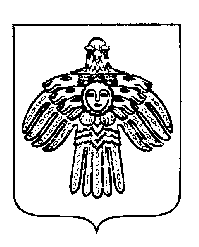 «ПЕЧОРА »  МУНИЦИПАЛЬНÖЙ РАЙОНСААДМИНИСТРАЦИЯ РАСПОРЯЖЕНИЕТШÖКТÖМРАСПОРЯЖЕНИЕТШÖКТÖМРАСПОРЯЖЕНИЕТШÖКТÖМ« 26 »   марта  2020 г.г. Печора,  Республика Коми	№    270-р     О внесении изменений в распоряжение администрации МР «Печора»  от 16.03.2020 № 238-р « Об организации исполнения Указа Главы Республики Коми «О введении режима повышенной готовности»